DAĞKALFAT MAHALLESİ:TARİHİ:Dağkalfat Köyü 1700'lü yılların başında yaklaşık 5 ya da 7 hane olarak kurulmuştur, Dağlık bir kesimde kurulduğu için Dağkalfat adını buradan almıştır.Köyün geçim kaynağı tarım ve hayvancılıktır Dağkalfat Köyü 2014 yılında Çubuk İlçesine mahalle olarak bağlanmıştır. COĞRAFİ KONUMU:Dağkalfat  Mahallesi, Ankara il merkezine 62, Çubuk ilçesine 20 km uzaklıktadır.  NÜFUSU:2017 yılı itibariyle Mahalle nüfusu  87 dirİDARİ YAPI:Mahalle Muhtarı  Adem ERBASAN’dır. Cep Telefon Numarası: 536 299 29 60MAHALLEDEN GÖRÜNÜMLER: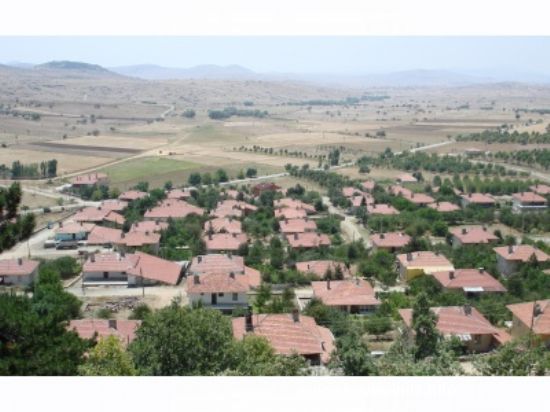 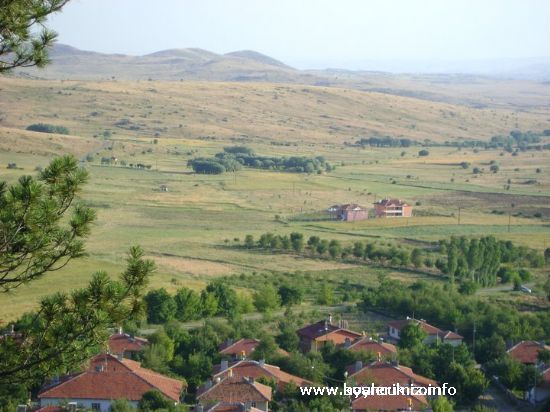 